	                                                                                                                                                                 HIỆU TRƯỞNG             											                                               (Đã kí)														                          Nguyễn Thị ThứcUBND QUẬN LONG BIÊNTRƯỜNG TIỂU HỌC VIỆT HƯNG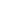 LỊCH CÔNG TÁC CHUNG CỦA TRƯỜNG(TUẦN 05- THÁNG 10 NĂM HỌC 2023-2024)TỪ NGÀY 2/10 ĐẾN NGÀY 08/10/2023)ThứThời gianNội dung công việc, thời gian, địa điểmBộ phận thực hiện/dựLãnh đạophụ tráchGV trực(Cả ngày)Các ND công việc bổ sungHai2/10Sáng- Chào cờ: - KT nề nếp dạy học, vệ sinh, BTPhương Thu, 100% CBGVNVBGHNgô TrangHai2/10Chiều- KT nề nếp dạy học, vệ sinh, BTBGH, CNGVNVBGHNgô TrangBa3/10Sáng- KT nề nếp dạy học, vệ sinh, BTT1: Chuyên đề LTVC 4A3100% CBGVNVĐc Trà, BGH, đc Huyền TT, GVK4,5BGHThuỷBa3/10Chiều- KT nề nếp dạy học, vệ sinh, BT100% GV, BGHBGHThuỷTư4/10Sáng- KT nề nếp dạy học, vệ sinh, BT- Dự đại hội Liên đội điểm tại TH Long Biên 100% GV,BGHĐ/c Thu BGHHạnhTư4/10Chiều- KT công tác dạy học, BT100% GV,BGHBGHHạnhNăm5/10Sáng- KT công tác dạy học, BT100% GVBGHBGHHoàng AnhNăm5/10Chiều- KT công tác dạy học, BT- Tổng vệ sinh phòng SXH100% GVBGHBGHHoàng AnhSáu6/10Sáng- Hội nghị CNVCNLĐGVNV BC, HĐ 68BGHKimSáu6/10ChiềuToàn trường nghỉ- 14h00: Dự Hội nghị triển khai Chuyên đề về “Nâng cao chất lượng công tác phát triển đảng viên mới tại các đảng bộ, chi bộ trường học thuộc Đảng bộ quận Long Biên giai đoạn 2023-2025; 2025-2030” tại HTQU - Dự Chương trình Tổng kết CTCĐ tại Hải PhòngĐ/c Thức HTĐc Hoàng YếnHT BGHKimBảy7/10SángĐc Hoàng Yến dự Chương trình Tổng kết CTCĐ tại Hải PhònBGHBảy7/10ChiềuĐc Hoàng Yến dự Chương trình Tổng kết CTCĐ tại Hải PhòngChủ nhật08/10SángChủ nhật08/10Chiều